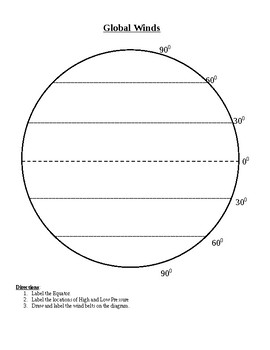 Label: Lines of latitude - 0, 30, 60, 90Global Winds and the direction of the winds :	Trade Winds	 Equatorial Doldrums	Westerlies	EasterliesComplete the informationSymbol Air MassWeather DuringWeather AfterCold Front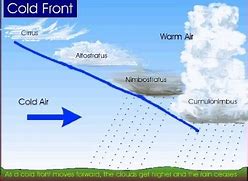 Warm Front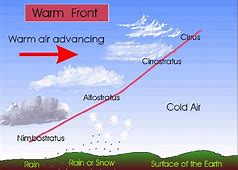 Occluded Front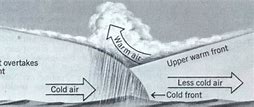 Stationary Front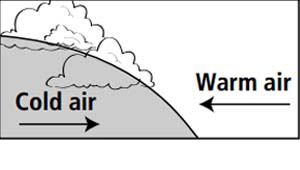 